Manor House Loop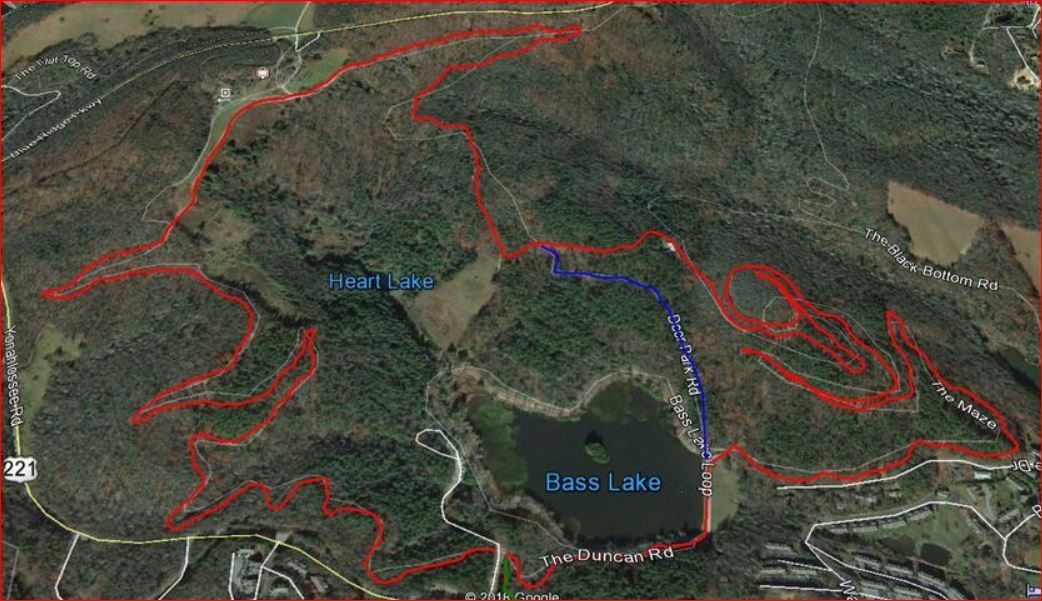 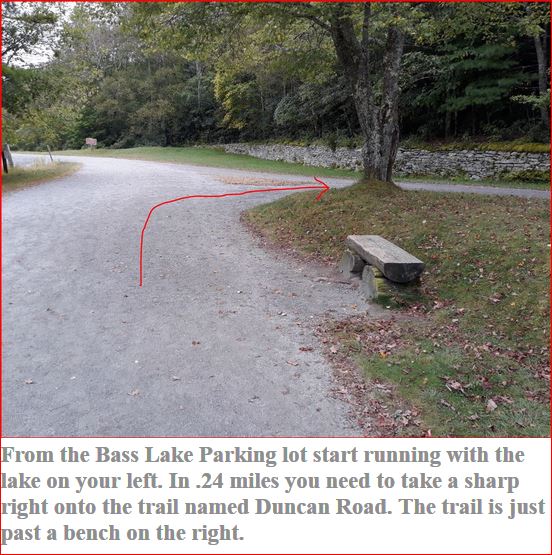 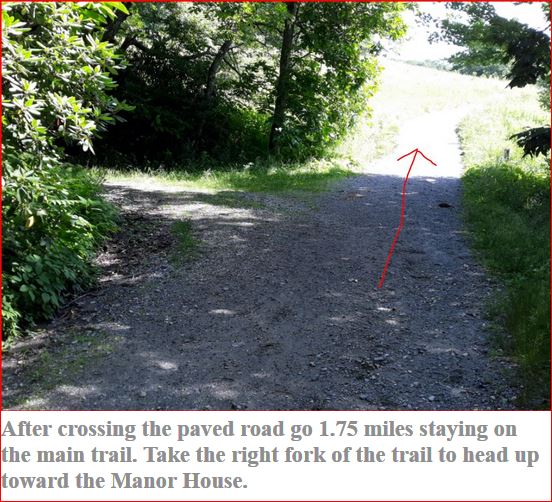 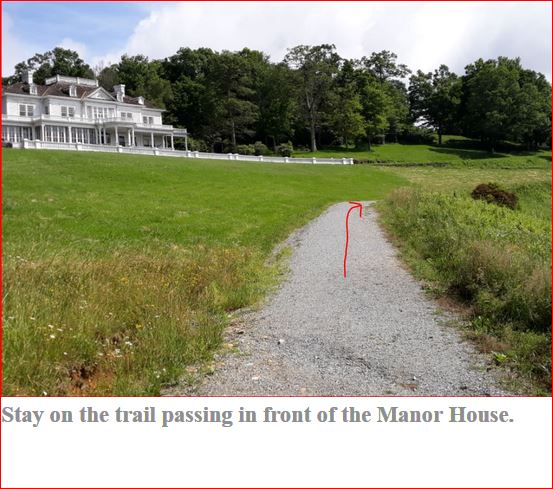 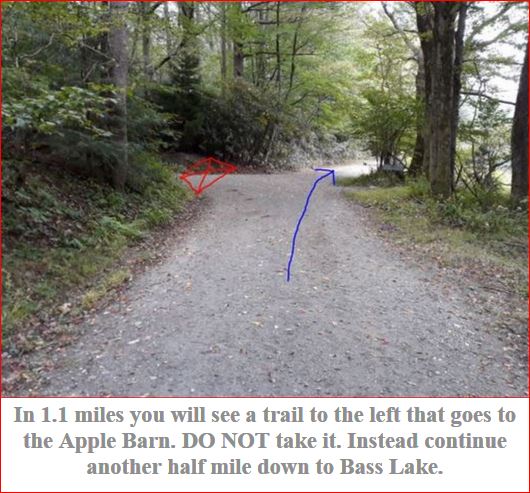 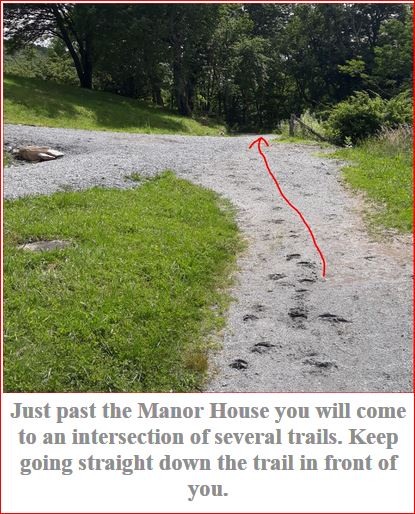 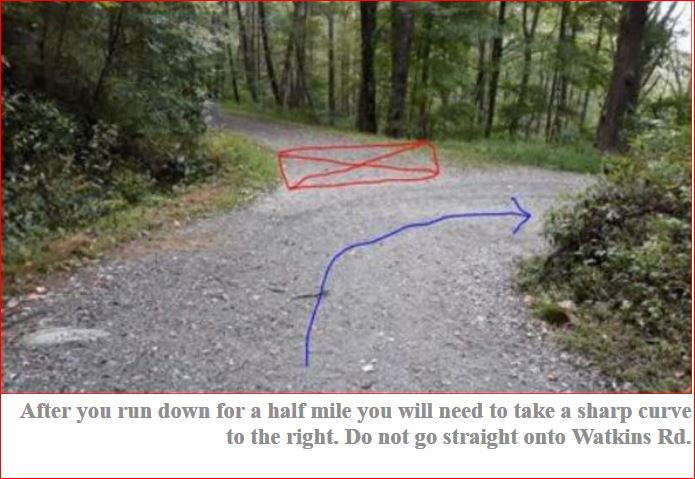 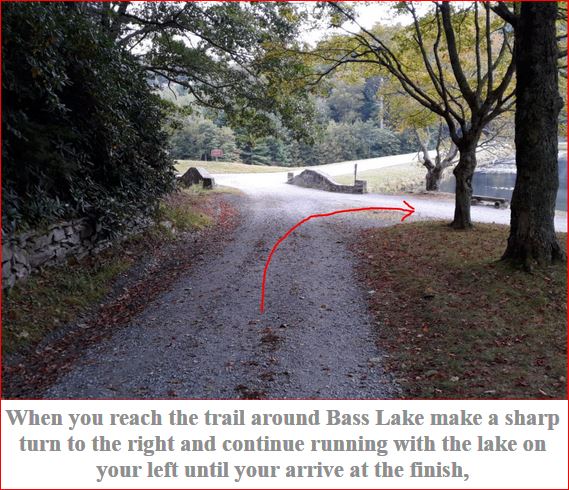 